Министерство образования и науки Хабаровского краяОтчето результатах   самообследованияКраевого государственного  бюджетного  специального (коррекционного) образовательного учреждения  для обучающихся, воспитанников с ограниченными возможностями здоровья «Специальная (коррекционная) общеобразовательная школа-интернат II вида № 6 (Краткое наименование КГБСКОУ СКШИ 2 вида 6)за 2014-2015 учебный годг. ХабаровскПроведение самообследования  по итогам 2014-2015 учебного года в КГБСКОУ СКШИ 2 вида 6 осуществлено в  соответствии  с Порядком проведения самообследования образовательной организацией, утвержденным приказом Министерства образования и науки РФ от 14 июня 2013 года № 462 "Об утверждении Порядка проведения самообследования образовательной организацией».Цель  проведения самообследования   -  обеспечение доступности и открытости информации о деятельности КГБСКОУ СКШИ 2 вида 6 за период - 2014-2015 учебного  годаСведения о контингенте обучающихся, воспитанниковпо заявленным для государственной аккредитации ООП за три года:В 2000-е годы  в ОО снизилось количество учащихся с нарушениями слуха (в г. Хабаровске три специальных (коррекционных) общеобразовательных учреждения осуществляли обучение детей с нарушением слуха).  Исходя из анализа сложившейся ситуации, учитывая запросы общества, требования государства, потребности семьи и лиц с ограниченными возможностями здоровья, с сентября 2006 г.    школа-интернат начала внутришкольный эксперимент: прием и обучение  детей со сложной структурой дефекта (с сенсорными, речевыми и двигательными нарушениями), с сентября 2007 г. – прием и обучение детей с ЗПР и ОНР.    В настоящее время ОО осуществляет прием только слабослышащих и позднооглохших детей.Контингент  обучающихся на конец 2014-2015 уч. г.Дети с нарушением слуха – 56 (слабослышащие и неслышащие, из них у 5 учащихся сочетание тугоухости (глухоты) с умственной отсталостью, у 1 ребёнка – сочетание двусторонней нейро-сенсорной глухоты с мозжечковой атаксией (дизартрией), у 5 ученика сочетание тугоухости с ДЦП (двое из них имеют множественные нарушения развития (тугоухость + ДЦП + УО)Дети с ЗПР    – 31 (в т.ч.,  с нарушением опорно-двигательного аппарата 2,РДА - 2).Дети с нарушением  интеллекта и ТНР  (ОНР 1,2 уровня, обусловленные речевыми и невротическими расстройствами сложного генеза (заикание, хромосомные нарушения, нарушение опорно-двигательного аппарата, РДА) — 27.Анализ состава обучающихся с ОВЗ на конец 2014-2015 учебного годаПриказом Минобрнауки России от 05.12.2014 г. №547 утверждены показатели, характеризующих общие критерии оценки качества образовательной деятельности организаций, осуществляющих образовательную деятельность.Информация об ОО открыта и доступна:Полнота информации и актуальность информации об ОО представленана сайте  SHKINT6.ru в соответствии с Приказом  Федеральной службы по надзору в сфере образования и науки (Рособрнадзор) от 29 мая 2014 г. N 785 г. Москва "Об утверждении требований к структуре официального сайта образовательной организации в информационно телекоммуникационной сети "Интернет" и формату представления на нем информации", ФЗ от 29 декабря 2012 г. №273 «Об образовании в Российской Федерации»; на информационных стендах ОО;в отчетах Учредителю (в соответствии с федеральным и региональным законодательством); во время проведения общешкольных и классных родительских собраний, личных встреч с представителями общественности, родителями (законными представителями).Доступность взаимодействия с получателями образовательных услуг осуществляется путеминтернет-опроса на сайте SHKINT6.ru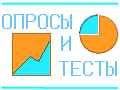 анкетного  опроса в ОО в соответствии с планом проведения мониторинга качества оказания государственных услуг КГБСКОУ СКШИ 2 вида 6.Сведения о ходе рассмотрения обращений граждан представлены на сайте SHKINT6.ru  в разделе Гостевая книгаво время проведения общешкольных, классных родительских собраний.В  2014-2015 учебном году приоритетами школьного образования  определены  следующие направления, представленные в Программе развития ОО и  Образовательной программе ОО:обеспечение общеобразовательной подготовки, отвечающей нормативным требованиям к уровню подготовки выпускников общеобразовательных учреждений при соблюдении особой содержательной и методической направленности образовательного процесса, в основе которого заложен коррекционно-развивающий принцип обучения;развитие содержания базовых предметов при одновременном сохранении коррекционной направленности педагогического процесса в обучении  языку и другим дисциплинам, реализуемой через допустимые изменения в структурировании содержания, специфические методы, приемы работы, дополнительные часы на коррекционные занятия;внедрение здоровьесберегающих, информационно-коммуникационных, проектных технологий обучения и воспитания;информатизация образовательного процесса.В соответствии с ФЗ «Об образовании в РФ» от 29.2012 г. № 273-ФЗ содержание образования определяется образовательными программами. В 2014-2015 учебном году ОО реализованы программы общего образования:Направленность реализуемых образовательных программ соответствует   ОО, осуществляющей образовательную деятельность по адаптированным основным  образовательным программам для слабослышащих и позднооглохших, с задержкой психического развития, с умственной отсталостью, обеспечивает вариативность содержания образования и соотносится с образовательными потребностями обучающихся с ОВЗ и их родителей. Рабочие программы педагогов по учебным курсам, составленные на основе примерных  и авторских общеобразовательных программ и  адаптированные для обучения детей с ОВЗ, направлены на достижение обучающимися на каждом этапе обучения соответствующего уровня образованности. Рабочие программы рассмотрены на заседаниях школьных методических объединений, согласованы с заместителем директора по УВР,  утверждены директором ОО.Учебный план на 2014 -2015 учебный год разработандля 1 классов на базе проекта примерной АООП НОО для слабослышащих и позднооглохших обучающихся    от 01.08.2014 г.  (КГБСКОУ СКШИ 2 вида 6  является краевой базовой площадкой по апробации и внедрению ФГОС НОО   обучающихся с ограниченными возможностями здоровья в соответствии с приказом  министерства образования и науки Хабаровского края от  23.03.2014 г. «О деятельности краевой стажировочной площадки по направлению «Распространение на всей территории РФ современных моделей успешной социализации детей в условиях экспериментального перехода на СФГОС обучающихся с ОВЗ» в рамках реализации ФЦПРО на 2011-2015 г.г.» в 2014 году).Обязательная (инвариантная) часть учебного плана для 1 класса (в соответствии с проектом СФГОС  НОО (август 2014) отражает содержание образования, которое обеспечивает достижение важнейших целей современного начального образования слабослышащих и позднооглохших обучающихся:- формирование жизненных компетенций, обеспечивающих овладение системой социальных отношений и социальное развитие слабослышащего  и позднооглохшего обучающегося, а также его интеграцию в социальное окружение; - готовность обучающихся с (слабослышащих и позднооглохших) к продолжению образования на последующих ступенях основного общего образования, их приобщение к информационным технологиям; - формирование здорового образа жизни, элементарных правил поведения в экстремальных ситуациях; - личностное развитие слабослышащего  и позднооглохшего обучающегося в соответствии с его индивидуальностью. В часть учебного плана,  формируемую  участниками  образовательных отношений,  входит	   внеурочная деятельность, организуемая по направлениям (общеинтеллектуальное, спортивно-оздоровительное, духовно-нравственное, социальное, общекультурное) в таких формах как индивидуальные и групповые занятия, экскурсии, кружки, секции, олимпиады, соревнования, проектная деятельность, общественно полезные практики и т. д.Коррекционно-развивающее  направление  является   обязательной частью внеурочной деятельности и представлено специальными коррекционно-развивающими курсами (индивидуальными занятиями по формированию речевого слуха и произносительной стороны устной речи; фронтальными занятиями по развитию восприятия слухового восприятия и технике речи и музыкально-ритмическими занятиями). На этих курсах преодолеваются специфические для каждого ученика слухоречевые нарушения, что обеспечивает успешность обучения учащихся по образовательным областям АООП НОО.Реализация  специальных  задач  по  развитию  слухового  восприятия, коррекции и компенсации нарушений психического и речевого развития обучающихся проводится на всех уроках и в сочетании со специальными индивидуальными коррекционно-развивающими занятиями.Коррекционно-развивающее направление является необходимым условием преодоления нарушений в психофизическом и речевом развитии обучающихся данной категории, дополняет и расширяет возможности обучающихся в успешном овладении знаниями, умениями и навыками программного материала. для 2-10 классов  - в соответствии с федеральным базисным учебным планом (БУП)  специальных (коррекционных) образовательных учреждений II вида, VII вида, VIII вида (приложение к приказу Министерства образования РФ от 10. 04. 2002 № 29/2065-П). Учебный план сохранил в необходимом объёме содержание образования, являющееся обязательным при получении начального общего и основного общего образования. Учебный план определяет максимальный объем учебной нагрузки учащихся, набор образовательных областей и учебных предметов, распределяет учебное время, отводимое на освоение содержания по учебным дисциплинам на каждом году обучения. При составлении плана учитывались принципы преемственности, непрерывности образования и коррекционно-развивающего обучения. Учебный план для  2-10 классов включает инвариантную часть (федеральный компонент) и вариативную часть (школьный компонент). Учебный план полностью соответствует нормативным требованиям в части реализации федерального компонента и  специфике образовательного учреждения в части содержательного наполнения школьного компонента. При  составлении Учебного плана  учтены следующие позиции: гигиенические нормы учебной нагрузки (максимальная  нагрузка обучающихся не превышает предельно допустимых норм, обозначенных в санитарно-гигиенических требованиях); обязательное сохранение федерального компонента БУП (набор учебных предметов и норма часов инвариантной части соответствуют БУП); реализация предметов регионального компонента; правовая защищенность учащихся на гарантированное получение общего образования в пределах государственного образовательного стандарта; преемственность по ступеням образования; право выбора учащихся на получение дополнительных знаний по предметам.Вариативная часть школьного учебного плана на всех ступенях обучения включает в себя обязательные предметы по выбору обучающихся и их родителей (законных представителей). Часы школьного компонента использованы в полном объеме. В их использовании прослеживается преемственность.Обязательные направления коррекционной помощи:Развитие адекватных представлений о собственных возможностях и ограничениях, о насущно необходимом жизнеобеспечении, способности вступать в коммуникацию со взрослыми по вопросам медицинского сопровождения и создания специальных условий для пребывания в ОО, своих нуждах и правах в организации обученияОвладение социально-бытовыми умениями, используемыми в повседневной жизни.Овладение навыками коммуникациямиДифференциация и осмысление картины мира и ее временно-пространственной организацииОсмысление своего социального окружения и освоение соответствующих возрасту системы ценностей и социальных ролей Основной формой реализации учебного плана является классно-урочная форма обучения.В 2014-2015 учебном году программы учебных курсов в практической и теоретической частях изучены в полном объеме. Фактическое исполнение образовательных программ в части теоретической и практической составляющих, а также соответствие проведенных занятий планируемому объему прослеживается через записи в классных журналах,  журналах факультативной работы, журналах работы по коррекции произношения и развитию слухового восприятия. Перечень изучаемых дисциплин соответствует учебному плану ОО. Годовой календарный учебный график 2014 -2015 г. реализован полностью.Управление ОО осуществляется в соответствии с законодательством Российской Федерации с учетом особенностей, установленным ФЗ №273-ФЗ «Об образовании в РФ».Управление ОО осуществляется на принципах единоначалия и коллегиальности. Единоличным исполнительным органом ОО  является  директор,   который осуществляет текущее руководство ее деятельностью. В ОО сформированы коллегиальные органы управления: общее собрание трудового коллектива, педагогический совет, попечительский совет, В целях учета мнения обучающихся, воспитанников, родителей (законных представителей) по вопросам управления ОО и при принятии ЛНА, затрагивающих их права и интересы, в ОО созданы общешкольный родительский  комитет,  совет старшеклассников.Организационная структура ОО является матричной, представляющей собой взаимосвязанную модель  служб: Административно-управленческаяФинансово-хозяйственнаяУчебно-методическаяВоспитательной и внеклассной работыПсихолого-медико-педагогическаяКонтроль результатов деятельности администрацииВ течение 2014-2015 года ОО работала над повышением качества знаний, одной из определяющих идей развития Российского образования. Реализация цели по повышению качества обучения в ОО осуществляется  через обеспечение  права ребенка на качественное образование, внедрение нового содержания и технологий образования  в учебном процессе, создание условий для охраны и укрепления здоровья школьника с ОВЗ.	Основными показателями, характеризующими качество образования в ОО, являются качество знаний, степень обученности и успеваемость учащихся.В течение года проводился мониторинг уровня сформированности обязательных результатов обучения по русскому языку и математике в виде административных контрольных работ:- стартовый (входной) контроль, цель которого заключается в определении степени устойчивости знаний учащихся, выяснении причин  потери знаний за летний период и  планирование мер  по устранению выявленных пробелов в процессе повторения учебного материала прошлых лет,  осуществлении преемственностив обучении учащихся с ОВЗ в начальной и основной школе;- промежуточный (полугодовой) контроль, целью которого является отслеживание динамики обученности учащихся с ОВЗ, коррекция деятельности учителя, воспитателя и учащихся для повышения качества, предупреждения неуспеваемости;- итоговый (годовой) контроль, цель которого состоит в определении уровня сформированности ЗУН при переходе учащихся в следующий класс, отслеживание динамики их обученности, прогнозирование результативности дальнейшего обучения учащихся, выявление недостатков в работе, планировании внутришкольного контроля на следующий учебный год по предметам и классам, по которым получены неудовлетворительные результаты мониторинга.В ОО на конец 2014-2015 учебного года обучались 114 обучающихся с ОВЗ . Все были переведены в следующий класс или допущены к ГИА.Из  78 учащихся (2-10 классы)  на «4» и «5» окончили учебный год 29 учащихся, что составило 38 % от общего числа учащихся ОО, обучающихся по оценочной системе. Из 29 учащихся, обучающихся по программам  ОУ 8 вида, без троек окончил учебный год 1 ученик, что составляет  3 % от общего числа учащихся с  нарушением интеллекта. В классах для детей со сложной структурой дефекта у всех учащихся   наблюдается стойкая положительная динамика развития. В начальной школе были отмечены следующие показатели:Качество знаний в основной школе выросло на 4,7 % В основной школе следующие показатели:Динамика качественной успеваемостиВысокие результаты успеваемости достигнуты за счёт  высокого уровня организации учебно-воспитательного процесса в   4 ,  5 , 5-А, 7, 10-А классах, качественной совместной целенаправленной и систематической работы учителей, узких специалистов, воспитателей, направленной на повышение качества знаний учащихся с ОВЗ.Факторы, положительно повлиявшие на образовательный процесс:-  психолого-медико-педагогическое сопровождение  обучающегося с ОВЗ;-  коррекционная направленность образовательного процесса, создание слухоречевой среды;- специальные коррекционные курсы (ритмика, музыка, групповые и индивидуальные коррекционные занятия и др);-   реализация преемственности между начальной школой и средним звеном обучения, создание системы непрерывного образования с учетом психофизических особенностей обучающихся с ОВЗ;-  развитие и совершенствование коммуникативных возможностей  учащихся на уроках и во внеурочное время, выполнение требований слухоречевого режима;- использование инновационных педагогических технологий в образовательном  процессе.2.3.2.Результаты государственной итоговой аттестации учащихсяС 2014 года выпускники ОО проходят ГИА в соответствии с приказом Минобрнауки РФ от 25.12.2013 г. № 1394 «Об утверждении Порядка государственной итоговой аттестации по образовательным программам основного общего образования». Все учащиеся 9-х и 10-х классов были допущены к ГИА, успешно выдержали государственную итоговую аттестацию за курс основного общего образования и получили соответствующий документ об образовании.  Трое обучающихся по программе  ОУ  VIII  вида были допущены к экзамену по профессионально-трудовой подготовке и, отработав практику по профессионально-трудовой подготовке, сдали его. 2.3.3. Установление социальных связей с различными организациями по направлениям:- профориентация и профессиональная подготовка (посещение профессиональных учебных заведений, предприятий); - социализация (посещение музеев, театров, цирковых представлений, выставок  и т.п.);- оказание специализированной помощи детям-инвалидам (АРИДОНС, ВОГ). В организациях дополнительного образования занимаются – 63 воспитанника, что составляет свыше 50 % от общего кол-ва детей (некоторые ребята занимаются в 2-3 кружках).КГКОУ ДОД ХКДЮСШ: - волейбол – 3,- плавание – 18;ЦХЭРДиЮ «Юность» – в кружках занимаются:- «Оч. Умелые ручки» (бумагопластика) – 9;- «Приглашение к танцу» - 13;- «Рукоделие» - 15;- Каратэ – 1.«Наутилус»– тяжелая атлетика - 2Детский эстетический центр «Отрада» «Анютины глазки» – 1;ДК «Русь» - секция бокс – 1;Борьба -2Клуб «Экстриминтуркартинг» – секция картинга – 1;Центр развития хоккея – секция хоккея – 1;Танцевальный клуб «Айсберг»  - студия бального танца – 2. 2.3.4.Достижения и успехи обучающихся, воспитанников в 2014-2015 учебном году:Большое внимание уделяется работе с одарёнными детьми. Основными формами работы с одаренными учащимися являются: проведение предметных недель и олимпиад, участие в конкурсах и спортивных мероприятиях различного уровня,  посещение кружков и спортивных секций  по интересам.Третий год обучающиеся школы-интерната участвуют в международной слухоречевой олимпиаде «Родник знаний». В текущем учебном году    24 обучающихся приняли участие и в предметной олимпиаде    (начальная школа, основная школа), многие стали её лауреатами.     Традиционным для обучающихся школы-интерната стало участие    во Всероссийском конкурсе «Альбус» (математика, химия и биологии). По результатам  дистанционного всероссийского конкурса «Олимпус» 25  обучающихся получили дипломы  участников и лауретов  за  успехи в изучении истории и биологии, литературы В течение 2014-2015 учебного года обучающиеся с ОВЗ принимали активное участие в олимпиадах, конкурсах, выставках детского творчества, спортивных соревнованиях на различных уровнях со следующими результатами:2.3.5. Участие ОО в социальных проектах ЗОЛ на о. Попова в августе 2014 г. (совместно с министерством социальной защиты Хабаровского края», 19 воспитанников)Совместный проект с МБОУ СОШ 72 «Рождественская ярмарка поделок» (дек. 2014 – янв. 2015) ЗОЛ Хабаровский краевой центр внешкольной работы «Созвездие», профильная смена (февраль 2015, 28 воспитанников). Участие в  проектах   (проекты  «Визитка», «По странам и континентам»,  «Простые слова», «Мы разные, но мы вместе» и др. (февраль-май  2015).ГОЛ «Манжерок» - 1 смена с 01.06. – 20.06.2015 (совместно с министерством социальной защиты Хабаровского края», 30 воспитанников)Учебному плану соответствует расписание учебных занятий в части количества и наименования предметных курсов и объема учебной нагрузки. Расписание учебных занятий соответствует нормативным требованиям санитарно-эпидемиологических правил. Выдерживается максимальная нагрузка по всем ступеням обучения в условиях шестидневного (2-11 класс) учебного режима, пятидневного учебного режима (1 класс). Регламентирует работу ОО  годовой календарный учебный график, соответстветствующий требованиям СанПиН,  Типовому положению о специальном (коррекционном) образовательном учреждении 2 вида и проекту ФГОС НОО для обучающихся с ОВЗ (АООП НОО для слабослышащих и позднооглохших обучающихся, август 2014 г.), согласованный с   Учредителем и утвержденный приказом директора ОО, в котором отражена информация о количестве учебных недель в учебном году, сроках каникул  и  сроках государственной итоговой аттестации выпускников.  Продолжительность учебного года в ОО  составляет- 32 недели для первоклассников;- 34 недели для обучающихся 2-10 классовСоздание необходимых условий для охраны и укрепления здоровья, организации питания обучающихся, воспитанниковВ ОО уделяется большое внимание созданию комфортных условий для обучения.  ОО работает в одну смену в режиме шестидневной рабочей недели для обучающихся 2-10 классов, в режиме 5-дневной недели для первоклассников.Осуществляется подвоз детей-инвалидов с нарушениями опорно-двигательного аппарата. Структура учебного года:  по четвертям (четыре четверти); осенние, зимние, весенние каникулы (общей продолжительностью 29 дней), для первоклассников есть дополнительные каникулы  в феврале.Продолжительность урока – 40 минут (для первоклассников – 35 минут),  регламентом ОО  предусмотрено наличие 2-х больших перемен  по 20 минут, три перемены по 10 минут. 	Для первоклассников утвержден отдельный регламент образовательного процесса. Соблюдение санитарно-эпидемиологических требований СанПиН  Образовательную деятельность ОО осуществляет в двух приспособленных зданиях 1957 г. постройки:   трёхэтажное кирпичное здание общей площадью 621,6 кв. м, одноэтажное кирпичное здание  мастерских  общей площадью 498,6 кв.м.   Отопление, холодное и горячее водоснабжение централизованное, вентиляция, кондиционирование воздуха    соответствует гигиеническим  требованиям.В рекреациях, туалетных комнатах, на лестничных пролетах установлены поручни для передвижения детей с нарушениями опорно-двигательного аппарата. В кабинете ритмики, в котором проходят общешкольные мероприятия  установлены инфракрасный динамик усилитель, индукционная петля.В основном здании находятся учебные кабинеты, спальни, столовая.В классах    расстановка столов, как правило, полукругом для детей с нарушением зрения. Каждый обучающийся обеспечивается удобным рабочим местом за партой или столом в соответствии с его ростом, состоянием зрения и слуха. В учебных помещениях - боковое левостороннее естественное освещение.  Светопроемы учебных помещений оборудуются: регулируемыми солнцезащитными устройствами типа жалюзи, в кабинете ритмики, спальнях  - тканевыми шторами, сочетающихся с цветом стен, мебели. Стены учебных и спальных помещений окрашены в светлые тона желтого, бежевого, розового, зеленого, голубого цветов; мебель (парты, столы, шкафы) - цвета натурального дерева, классные доски - темно-зеленый; двери, оконные рамы - белого. Кабинеты не загружены стендами,  в каждом кабинете – цветы.  Много цветов в рекреациях  2 и 3 этажей.   Учебные помещения проветриваются во время перемен, а рекреационные - во время уроков. До начала занятий и после их окончания осуществляется сквозное проветривание учебных помещений.  Спальные комнаты проветриваются в отсутствии детей, после подъема, перед отбоем.Проводится ежедневная влажная уборка помещений перед началом занятий, после 3 урока, после окончания занятий с применением не только моющих, но и дезинфицирующих средств, разрешенных в установленном порядке. Места общего пользования (туалеты, столовая и медицинский кабинет) всегда убирают с использованием дезинфицирующих средств. Оборудование   кабинета информатики соответствует гигиеническим требованиям, предъявляемым к видеодисплейным терминалам, персональным электронно-вычислительным машинам и организации работы.В здании мастерских  находятся:спортивный зал, размеры которого предусматривают выполнение полной программы по физвоспитанию и возможность проведения внеурочных спортивных занятий;сенсорная комната столярная и швейная мастерские, оборудование (станки, швейные машины и пр.) размещено в соответствии с требованиями санитарных норм и правил безопасности.Земельный участок для осуществления образовательной деятельности площадью 13596,3 кв. м. На   земельном участке выделяются зоны: физкультурно-спортивная, зона отдыха, хозяйственная.  Физкультурно-спортивная зона состоит из спортивного комплекса (спортивная площадка для игры в волейбол, баскетбол, футбол (летом), хоккей (зимой) и спортивное оборудование в виде тренажеров, турников, бревна.  Соблюдение требований СанПиН к организации медицинского обслуживанияКГБСКОУ СКШИ 2 вида 6 имеет бессрочную медицинскую лицензию (№ФС-27-01-000619 от 18 июня 2012 г.) на осуществление медицинской деятельности при осуществлении доврачебной медицинской помощи по диетологии, сестринскому делу в педиатрии. При осуществлении амбулаторно-поликлинической медицинской помощи, в т.ч., при осуществлении первичной медико-санитарной помощи по  педиатрии. Медицинский и  процедурный кабинеты полностью оснащены необходимым оборудованием  и лекарственными средствами.  ОО укомплектована квалифицированными кадрами  медицинских работников: врач-педиатр (по совместительству), сурдолог (по совместительству), диетическая сестра, процедурная медсестра (по совместительству). Обучающиеся, воспитанники   в течение учебного года    прошли плановую   диспансеризацию по графику  в соответствии с действующими требованиями, предъявляемыми федеральными органами исполнительной власти в области здравоохранения и образования.  Комплексный план по охране здоровья детей согласуется с администрацией ОО, работа осуществляется во взаимодействии с КГБУЗ "Детская городская клиническая больница № 9". В начале учебного года по результатам  анамнеза, данных медицинского осмотра определяется группа здоровья ребёнка с ОВЗ, уровень его физического развития, физкультурная группа, для каждого ученика индивидуально подбирается школьная мебель (№ стола и стула) в соответствии с ростом ребёнка.Распределение учащихся по группам здоровья (общее количество)Уровень физического развития обучающихсяРаспределение детей по физкультурным группам                2. Организация питания школьников В ОО организовано 3-разовое питание для детей, проживающих в семьях, и 5-разовое для воспитанников интерната. Стоимость питания на одного ребенка, проживающего в интернате,  составляла: для воспитанников 7-10 лет – 209,46 руб.,для воспитанников 11-18 лет  - 243,67 руб. для детей, проживающих в семьях. Стоимость питания на одного ребенка, проживающего в семье,  составляла:для воспитанников 7-10 лет – 102,01 руб.,для воспитанников 11-18 лет  - 108,13 руб.                                                                                                                                                                 Охват питания – 100 % обучающихся, воспитанниковОрганизация питания по утвержденному графику:завтрак, ужин, второй ужин – в одну смену;второй завтрак, обед - в две смены.Помещения пищеблока: варочный цех, обеденный зал на 58 посадочных мест,  подсобные помещения. Перед столовой установлены умывальники. За каждым классом закреплены столы. Пищеблок полностью оснащен необходимым оборудованием и инвентарем. Техническое состояние оборудования исправное, состояние мебели хорошее. Кадровое   обеспечение  пищеблока составляет 100%.Столовая работает на сырье. Перспективное меню утверждено Роспотребнадзором 28.09.2012  г. В целях профилактики йододефицита у детей для приготовления пищи использовалась  йодированная соль, дети получали   йодированный хлеб (чёрные и белые сорта). Проводилась витаминизация третьего блюда. Соблюдаются сроки годности и условия хранения пищевых продуктов, установленные изготовителем и указанные в документах, подтверждающих происхождение, качество и безопасность продуктов.  Ведутся следующие рабочие журналы: бракеража сырой и готовой продукции, учета отпущенного питания, внутреннего контроля за организацией питания, инспектирования контролирующих и надзорных органов и служб. Контроль за качеством и безопасностью  питания   обучающихся  осуществляется директором и диетической медсестрой  ежедневно. Оценку качества блюд проводит бракеражная комиссия в составе не менее трех человек: медицинского работника, работника пищеблока и представителя администрации (пробу снимают непосредственно из емкостей, в которых пища готовится). Результат бракеража регистрируется в "Журнале бракеража готовой кулинарной продукции". Формирования культуры здоровья Содержание образования отражено в разработанных программах обучения культуре здоровья и навыкам здорового образа жизни, профилактики наркозависимости, курения, алкоголизма, социальной адаптации, обучения школьников с ОВЗ  умелым действиям в чрезвычайных ситуациях, профилактике дорожно-транспортного травматизма, повышению ресурсов организма ребенка по сопротивляемости негативным средовым факторам и профилактике заболеваемости.Профилактика  вредных привычек у обучающихся, воспитанников осуществляется на уроках и во внеурочной деятельности.Уроки  основ безопасности жизнедеятельности направлены на формирование сознательного и ответственного отношения к вопросам  личной безопасности обучающихся с ОВЗ, привитие основополагающих знаний и умений распознавать и оценивать опасные ситуации и вредные факторы среды обитания человека, определять способы защиты от них, а также уметь ликвидировать последствия и оказывать само и взаимопомощь в случаях проявления любых опасностей.На  уроках биологии и химии обучающиеся говорят о вредном влиянии стрессов, алкоголя, наркотиков, никотина и других биологически активных веществ на организм человека. Много внимания учитель уделяет вопросам гигиены, борьбы организма с инфекциями.На уроках географии рассматриваются экологические, глобальные проблемы человечества, учащиеся вместе с учителем определяют пути их решения, так как значимость их влияния на человека огромна. На уроках обществознания старшеклассники изучают проблемы здоровьесберегающей среды, проводят научно-практические конференции, защищают рефераты, касаются вопросов отклоняющегося поведения, влияния курения, алкоголя, наркотиков на здоровье человека.  На уроках физики,  химии профилактика табакокурения, наркомании проводится при изучении тем «Диффузия»,  «Давление»; «Периодическая таблица Менделеева» и пр.;  на уроках биологии при изучении тем  «Значение растений в природе и жизни человека. Ядовитые растения», « Работа нервной  системы» и др.; . на уроках литературы и русского языка - при изучении произведений  (напр., Марк Твен «Том Сойер»),  проблемы ЗОЖ  в   темах изложений и сочинений .       В ОО за учебный год   были проведены классные и общешкольные конкурсы, акции, праздники:  «Папа, мама и я – спортивная семья»,   Дни здоровья,     «Лучше конфета, чем сигарета!»,    «Молодежь против СПИДа!», малые олимпийские игры и др.С 12 по 25 февраля 2015 г. для учащихся 2-7 классов была организована  профильная спортивная смена  в Краевом Детском центре «Созвездие».   В течение всего учебного года ребята защищали честь нашей ОО в спортивных соревнованиях районного, городского и регионального  уровней. Были  показаны следующие результаты: Сведения о выпускниках КГБСКОУ СКШИ 2 вида 6 за период с 2012 по 2014 г.г.Предварительное профессиональное самоопределение выпускников 2015 г. на 01.08.2015 г. Почти во всех классах идет подъем качества обученностиКГБСКОУ СКШИ 2 вида 6  укомплектована педкадрами. Педагогический коллектив насчитывает 44 педагога (без совместителей), в том числе руководящих работников – 4, учителя – 20,  воспитатели – 15, социальный педагог – 1, педагог-психолог – 1, учителя-дефектологи – 3.Имеют награды: «Отличник народного образования» - 3 чел.,Почётное  звание  «Почётный работник общего образования Российской Федерации» -  7 чел.Грамота МО РФ – 2 чел. С 01.01.2015 г. со всеми работниками подписаны дополнительные соглашения о переходе на эффективный контракт, который позволит улучшить работу и результативность деятельности ОО, обновит образовательный процесс, внесет новые веяния для его организации.В ОО утверждена кадровая программа, содействующая профессиональному росту педагогического персонала ОО, разработан план профессионального развития.    В соответствии с планом профессионального развития уровень профессиональной компетентности педагогического коллектива повышается: В течение 2014-2015 года педагоги ОО повышали свою квалификацию  на курсах профессиональной переподготовки:в области сурдопедагогики, подтверждённой дипломом  установленного образца, - 4 чел.по направлению «Педагогика», подтверждённой сертификатом  установленного образца, - 3 чел.повышения квалификации по педагогическим специальностям – 18 человекИнформация по итогам аттестации руководящих и педагогических работниковв 2014-2015 учебном году на 01.07.2015 г.Повышают свой профессиональный уровень   на курсах профессиональной переподготовки на внебюджетной основе:- в области сурдопедагогики - 4 чел.;- по педагогической специальности (предмет география) – 1 чел.- в ОО высшего профессионального образования по специальностям -  6 чел.- в ОО среднего профессионального образования по специальности – 1 чел.В 2014-2015 учебном  году повысили свою категорию по занимаемой должности        В ОО действует система наставничества, в которую вовлечены учителя и воспитатели, имеющие соответствующий опыт работы и достигшие высоких  результатов в обучении и воспитании обучающихся (учитель-дефектолог Федосеева И.В., учителя начальных классов Клейн О.В., Родик М.Б.,   воспитатели Сорокина Л.В. и  Шамраева Т.П.).        Очевидна положительная динамика роста методического и профессионального мастерства учителей и воспитателей (учитель начальных классов Рогоза П.А., учитель физкультуры Рудэнко И.А., воспитатели Крутская Я.К., Шаркова Т.А., Козырева М.В., Аракчеева С.А.).В 2014-2015 учебном году коллектив ОО работал над методической темой «Повышение качества обучения, воспитания и развития учащихся с ограниченными возможностями здоровья на  основе применения современных педагогических  технологий обучения и воспитания и  ИКТ – технологий». Цель: создание системы условий, направленных на  повышение профессиональной компетентности каждого педагога в определении  методов и приёмов формирования у обучающихся   с ОВЗ учебно-образовательных, коммуникативных  компетенций и компетенций самосовершенствования:  умения самостоятельно получать новые знания,  способности добывать, обрабатывать информацию, обмениваться ею, быстро ориентироваться в  социуме.В соответствии с целями и задачами методическая работа ОО осуществлялась по следующим направлениям деятельности: 1. Определение стратегии развития ОО.  2.  Повышение квалификации педагогических кадров.3.  Обобщение и распространение педагогического опыта.4. Инновационная деятельность ОО.Методический совет ОО осуществлял координацию деятельности методических объединений и определял  стратегические задачи развития.В ОО   функционируют 7 методических объединений:МО учителей-дефектологовМО учителей начальных классовМО  учителей естественно-математического цикла  МО   учителей физической культуры, трудового обучения, ОБЖМО учителей   МО объединение классных руководителейМО   воспитателей В текущем учебном году особое  внимания было уделено вопросу развития педагогической инициативы: участие педагогов в различных конкурсах, мероприятиях, фестивалях. Педагоги ОО   участвовали в различных интернет-конкурсах,  олимпиадах (Центр современных образовательных технологий, Всероссийский дистанционный конкурс с международным участием «Лучшая презентация к уроку», образовательный портал «Олимпиада Онлайн», всероссийский конкурс презентаций «Мастер»,  дистанционный конкурс «Олимпус»nfo@olimpus.org.ru, международный проект  «Videouroki. net),  выставляли методические и дидактические материалы на школьном и других сайтах. Педагоги ОО приняли участие в мероприятиях различных уровней:В целях повышения качества усвоения обучающимися знаний, развития познавательной активности, компетенций самосовершенствования педагоги ОО  используют современные педагогические  технологии обучения и воспитания и  ИКТ-технологии: - элементы технологий  интерактивного обучения;- элементы  драматизации, невербальные  средства  общения; - элементы  кейс-технологий;- элементы  НЛП (нейролингвистического программирования); - проектную деятельность   технологические приёмы повышения эффективности обучения в коррекционной школе: диалоги   типа «ученик-учитель», «ученик-ученик», речевые  клише и т.д. уделяют  внимание   сохранению и поддержанию здоровьесберегающей  образовательной среды активно работают с интерактивной доской  Вывод: деятельность методического совета способствовала росту педагогического мастерства учителя, воспитателя, повышению качества учебно-воспитательного  процесса и внедрению ФГОС НОО для обучающихся  с ОВЗ.Инновационная деятельностьКГБСКОУ СКШИ 2 вида № 6 является КБП по 3 направлениям:1.«Реабилитация учащихся при кохлеарной имплантации»  2.«Внедрение ФГОС НОО для обучающихся с ОВЗ» 3. «Достижение во всех субъектах Российской Федерации стратегических ориентиров национальной образовательной инициативы «Наша новая школа»: «Внедрение стандарта профессиональной деятельности педагогов в условиях специального (коррекционного) образовательного учреждения».Реабилитация учащихся при кохлеарной имплантации  (распоряжение министерства образования и науки Хабаровского края  от 21.02. 2014 №  268.     В  ОО в настоящее время обучаются 16 кохлеарно имплантированных учащихсяСостав обучающихся при КИ (по динамической классификации)Результаты деятельности краевой инновационной площадки в   2014-2015 учебном году  в соответствии с дорожной картой:1.  Разработаны  дорожная и  информационная  карты деятельности КИП по теме «Реабилитация после КИ (март 2014)  2. В рамках «Дефектологического всеобуча» проведены обучающие семинары с мастер-классами  для учителей начальной школы, учителей-предметников, воспитателей   по темам:- «Методы и приёмы работы по обогащению словарного запаса воспитанников, в том числе кохлеарно имплантированных,  при проведении режимных моментов» (март  2014),-  «Методика проведения уроков развития речи для обучающихся с КИ» (апрель 2014), - «Особенности организации словарной работы на уроках чтения, окружающего мира для обучающихся с КИ» (октябрь 2014),-  «Методика проведения слухоречевых часов в группе для воспитанников с КИ» (ноябрь 2014);- Особенности работы по развитию слухового восприятия  у детей с КИ» (февраль 2015);           - Организация коррекционно-развивающей работы с обучающимися с КИ в условиях введения и апробации  ФГОС НОО обучающихся с ОВЗ  (слабослышащих и позднооглохших) в урочной, внеурочной деятельности в соответствии с требованиями примерной АООП НОО для слабослышащих и позднооглохших обучающихся (апрель 2015)3. Разработана Программа психологического сопровождения обучающихся при КИ.4. Обновление и корректировка    паспортов психолого-педагогического сопровождения  слабослышащих, позднооглохших и кохлеарно  имплантированных детей.5. Диссеминирован опыт работы с детьми  с КИ:   - Региональный   семинар-практикум   по теме «Инновационная деятельность как условие формирования профессиональной компетентности педагогов, работающих с детьми с нарушением слуха, в том числе при КИ» (для учителей ОУ ЕАО,  февраль 2014); - «Ярмарке педагогических идей»   (заочное участие, статья «Из опыта работы КГБСКОУ СКШИ 2 вида 6 с обучающимися при КИ») - Консультирование  педагогов  "Правила общения с детьми при КИ» ( апрель 2015, по запросу учителя англ. языка, МБОУ СОШ № 39) - Публикация  материалов по теме «Реабилитация при  КИ» на   школьном  сайте (shint6.ru), сайтах «Учим речи»,   «Открытый класс», «Педсовет-орг», интернет–площадка для педагогов школ 1 и 2 видов,   nsportal.ru/node/768796 и др.;- участие в работе краевого методического объединения узких специалистов с выступлениями по темам: «Роль МО учителей-дефектологов в организации эффективной инновационной деятельности школы-интерната»  (февраль 2015);  «Из опыта работы по организации психолого-педагогического сопровождения учащихся с нарушением слуха (слабослышащих, позднооглохших, кохлеарно имплантированных обучающихся в КГБСКОУ СКШИ  2 вида 6»  (март 2015 г.) - Межрегиональный семинар по обсуждению требований к адаптации программ доп. образования и специальным образовательным условиям их реализации с учетом  особых образовательных потребностей детей с ограниченными возможностями здоровья и детей-инвалидов, в рамках реализации «Федеральной целевой программы развития образования на 2011-2015 годы» (окт., 2014) Констынченко Л.И. «Обучение вокальному пению детей с нарушением слуха» 6. Организовано сетевое взаимодействие в рамках работы ШМО учителей-дефектологов КГБСКОУ СКШИ 1 вида 1, КГБСКОУ СКШИ 2 вида 6:  - Семинар-практикум «Технологии слухоречевой реабилитации учащихся при КИ» (март 2015):   Мастер-класс «Коррекция слитности речи обучающихся с КИ средствами фонетических движений» (для педагогов, родителей)  (Луц Е.В., учитель-дефектолог КГБСКОУ СКШИ 1 вида 1); Мастер-класс «Работа по   формированию логического ударение во фразе у кохлеарно имплантированных обучающихся» (Зотова Т.И., учитель-дефектолог КГБСКОУ СКШИ 1 вида 1) Мастер-класс  «Работа по формированию устной речи,  развитию представлений об окружающем мире на основе быстро развивающегося слухового восприятия ребёнка с КИ» (для родителей, учителей-дефектологов) (Федосеева И.В., учитель-дефектолог 	КГБСКОУ СКШИ 2 вида 6);конкурс чтецов   «Слово в твоих руках» (апрель 2015). малые олимпийские игры (май 2015). 7.  Работает   Лаборатория  речевого общения (вовлечение в творческую  деятельность учащихся с КИ):   - подготовлены драматизации   по сказке К.Чуковского  «Федорино горе», сказке «Теремок» (май 2014,  1-3 классы), «Новый теремок» (апрель 2015, 2-4 классы), «Под грибом» (май 2015, 2-5 классы);     - подготовлены номера   голосового вокального пения, вокальных групп  (праздник  «Прощай, начальная школа»,  концерт, посвящённый Дню учителя (октябрь 2014), Международному женскому дню 8 Марта (март 2015), 70-й  годовщине со дня Победы в ВОВ (апрель 2015) и т. д - декламация стихотворных произведений - выступления на празднике «Прощай, начальная школа», «Последний звонок» (май 2015), конкурс  чтецов (март 2015), краевой конкурс чтецов «Мир памяти, Мир сердца, мир души»,  посвящённый 70-летию со дня Победы,  школьный конкурс чтецов «Горжусь и помню» (апрель 2015);  - участие в краевом смотре-конкурсе концертных программ среди школ-интернатов и д/д, посвященном 70-летию Победы.8. Расширяется   социальный опыт  и социальные контакты обучающихся с КИ, в том числе со сверстниками, не имеющими ограничений здоровья (через систему клубов, секций, студий и кружков, организацию общественно-полезной деятельности, в том числе с использованием возможностей организаций дополнительного образования):- совместное участие в праздновании Международного дня глухих  с  ХКООИ «Аридонс» (сентябрь 2014 г.)- выезд с концертной программой в детский дом № 4 (май 2014, май 2015);   - оздоровление воспитанников в краевом детском центре «Созвездие», участие во всех   проектах   (проекты  «Визитка», «По странам и континентам»,  «Простые слова», «Мы разные, но мы вместе» и др. (февраль-май  2015).- организация общественно-полезной деятельности со слышащими школьниками МБОУ СОШ 72 (проект «Давайте дружить» (март-май 2014), выставка-ярмарка «Своим руками» (дек.-янв.2015),  «На городской субботник – вместе!» (апрель 2015).9. В рамках реализации комплексного проекта модернизации образовательной системы Хабаровского края,  в целях выявления, развития и распространения инновационного педагогического опыта в деятельности КГБСКОУ СКШИ 2 вида 6 разработана  Дополнительная профессиональная образовательная программа повышения квалификации (стажировочный курс)   «Реабилитация обучающихся с нарушением слуха после кохлеарной имплантации»,  учебный план стажировочного курса «Проектирование психолого-педагогического сопровождения  кохлеарно имплантированных обучающихся  образовательной организации в условиях инклюзивного образовательного процесса, в условиях специального общеобразовательного учреждения.2. С марта  2014г.  КГБСКОУ СКШИ 2 вида 6  принимает участие в проекте апробации федерального государственного образовательного стандарта начального общего образования для детей с ограниченными возможностями здоровья (слабослышащих и позднооглохших), является  краевой базовой площадкой по введению ФГОС НОО для слабослышащих и позднооглохших детей.  Цель данного Проекта – разработка и осуществление программы модернизации существующей в школе для слабослышащих и позднооглохших детей образовательной системы с целью приведения её в соответствие с требованиями  ФГОС НОО обучающихся с ОВЗ. Продукты инновационной деятельности:- разработана Программа корпоративного обучения педагогов КГБСКОУ СКШИ 2 вида 6 по введению  ФГОС  НОО обучающихся с ОВЗ (слабослышащих и позднооглохших);- разработана дополнительная профессиональная образовательная программа повышения квалификации (стажировочный курс) «Проектирование системных изменений деятельности образовательной организации в условиях введения ФГОС  НОО   обучающихся с ОВЗ (слабослышащих и позднооглохших)»; -  разработана АООП НОО для слабослышащих и позднооглохших обучающихся;-  разработан учебный  план  для 1 уровня образования в соответствии с ФГОС НОО обучающихся с ОВЗ (слабослышащих и позднооглохших);-  разработаны рабочие программы по предметам и программы  внеурочной деятельности;- разработана дополнительная профессиональная образовательная программа повышения квалификации (стажировочный курс). Теоретические и практические аспекты введения и реализации ФГОС НОО обучающихся с ОВЗ (слабослышащих и позднооглохших) в условиях образовательной организации как фактор обеспечения государственных гарантий получения начального школьного образования обучающимися с ограниченными возможностями здоровья (слабослышащими и позднооглохшими). Модель  «разработка моделей успешной социализации детей в условиях введения ФГОС НОО обучающихся с ОВЗ  (слабослышащих и позднооглохших).В 2014-2015 уч.г. 1 класс занимался по АООП НОО для слабослышащих и позднооглохших детей. В течение учебного года проведен мониторинг образовательной деятельности в 1 классе, на педагогическом совете от 19.05.2015 № 06 были подведены итоги работы (освоение новых компетенций учителем, воспитателем, педагогами, работающих в 1 классе; подведены результаты ичностных  достижений первоклассников, сформированность у первоклассников УУД, сформированность жизненных компетенций за первый год обучения). 3. С августа  2014 года ОО является КБП по направлению «Достижение во всех субъектах Российской Федерации стратегических ориентиров национальной образовательной инициативы «Наша новая школа»: «Внедрение стандарта профессиональной деятельности педагогов в условиях специального (коррекционного) образовательного учреждения».Продукты деятельности КБП   по направлению «Достижение во всех субъектах Российской Федерации стратегических ориентиров национальной образовательной инициативы «Наша новая школа»: «Внедрение стандарта профессиональной деятельности педагогов в условиях специального (коррекционного) образовательного учреждения» за 2014-2015 уч.год:- разработана Концептуальная модель опытно-экспериментального внедрения стандарта профессиональной деятельности педагогов; - разработана Дополнительная профессиональная образовательная программа повышения квалификации (стажировочный курс) «Теоретические и практические аспекты государственно-общественного управления  образованием как фактор повышения качества образования». Модель: Опытно-экспериментальное внедрение стандарта профессиональной деятельности педагога коллективом базовой площадки в условиях школы-интерната для детей с ОВЗ (УТП-16 ч., 24 ч.); - заочное участие в III Всероссийской научно-практической конференции «Опыт и проблемы внедрения ФГОС общего образования. Потенциал государственно-общественного управления в достижении современного качества общего образования». Представлена и напечатана статья в сборник по материалам конференции «Соотношение требований профессионального стандарта педагога и федеральных государственных стандартов для детей с ОВЗ как условие достижения современного качества образования»;- разработаны методические рекомендации по  использованию критериев инновационного поведения для стимулирования профессионального развития педагогов;    - разработаны критерии результативности и эффективности деятельности педагогов КГБСКОУ СКШИ 2 вида 6 в условиях реализации Профстандарта педагога и ФГОС обучающихся с ОВЗ; - разработана  Модель внедрения эффективного контракта педагога   с учетом требований  Профстандарта   педагога  и ФГОС обучающихся с ОВЗМатериальная составляющая инфраструктуры ОО направлена на улучшение  качества условий. За период с 01.09.2014 по 01.09.2015 выделено бюджетных средств 47288950. 00 руб.привлечено внебюджетных средств 1040733.00 руб.Из них  - учебники – 66131.72 руб.- учебное оборудование – 514850.00 руб.- мультимедиа оборудование – 215208.00 руб.- спортивное оборудование – 170000.00 руб.- оборудование для столовой – 152802.00 руб.Материально-техническая база школы-интерната  улучшается за счет  бюджетного финансирования,  привлечения спонсорской помощи, участия в инновационных проектах на федеральном, краевом  уровнях в соответствии с ФЦПРО на 2011-2015 г.г., , инициативой «Наша новая школа» 2010 г.КГБСКОУ СКШИ 2 вида 6 расположена в двух приспособленных зданиях: основное приспособленное 3-х этажное здание с используемым цокольным этажом и подвалом и отдельно стоящее одноэтажное здание мастерских. В основном здании оборудованы 15 учебных кабинетов (во всех классах  стоит ученическая регулируемая мебель размером № 2-4,4-6, шкафы для учебников и наглядно-методических пособий, одежды,  имеется 3 интерактивные доски, 1 интерактивный проектор, мобильный класс в начальной школе, компьютеры, МФУ, принтеры), Во всех классах  стоит ученическая регулируемая мебель размером № 2-4,4-6, шкафы для учебников и методических пособий, одежды, состояние мебели хорошее),  кабинет информатики (оснащен 8 компьютерами, объединенными в локальную сеть), интерактивной доской, принтером, есть выход в Интернет),  кабинет ритмики (оснащен компьютером, проектором, аппаратурой, инфракрасным динамиком усилителем, индукционной петлей), библиотека (укомплектована учебниками, учебно-методической литературой, художественной литературой, медиатекой, компьютером с выходом в Интернет. принтером), медицинский блок (оснащен оборудованием в соответствии с требованиями, в т.ч. компьютером, МФУ), пищеблок с варочным цехом, кладовыми помещениями, обеденным залом на 58 человек. На 3-ем этаже оборудованы 3 спальные комнаты. В подвальном помещении работают  душевая, прачечная и сушилка. Во втором здании находятся столярная и швейная мастерская, спортивный зал, сенсорная комната.  Информационно-техническое обеспечение образовательного процессаПостоянно планируются мероприятия по поддержанию и улучшению материально-технической базы учреждения. Пространство нашей ОО функционально и эстетически грамотно оформлено. Территория ОО ограждена, озеленена, освещена, благоустроена. На территории ОО находится спортивная площадка для игр в волейбол, баскетбол, хоккей (зимний период), футбол (летний период).Установлено спортивное оборудование: тренажеры, шведские стенки, бревно.          В  целях повышения-  противопожарной безопасности проведен ремонт АПС ОО, установлена система «Стрелец-Мониторинг», с помощью которой организован прием дублирующего сигнала о возникновении пожара на пункт пожарной охраны,   установлена 1 противопожарная дверь   в подвальном помещении;- безопасности жизнедеятельности установлены 6 видеокамер  в основном здании, 4 видеокамеры в здании мастерских;       -   безопасной перевозки детей   на школьных автобусах установлены «ГЛОНАСС», тахограф.Совершенствование системы повышения качества образования  через создание специальных условий в образовательном процессе для обучающихся с ограниченными возможностями здоровья, соответствующего требованиям ФГОС ОВЗ.  Методическое, информационно-просветительское сопровождение  педагогов на этапе введения ФГОС ОВЗ.Приведение АООП НОО, рабочих программ учебных предметов, коррекционных курсов, внеурочной деятельности в соответствии с требованиями новых нормативно-правовых документов федерального и регионального уровней в сфере образования.Совершенствование контроля и управление качеством образования:  внутришкольной системы оценки качества образования, осуществляемой  через систему мониторинга качества образования, а также в рамках независимой формы аттестации (ГИА, ГВЭ).  Повышение профессиональных компетенций педагогов по направлению «Сурдопедагогика» через дистанционное обучение на курсах профессиональной переподготовки, корпоративное обучение, самообразование. Совершенствование-материально-технической базы ОО в соответствии с требованиями ФГОС ОВЗ.6. Расширение социального партнерства. № п/пСодержаниеСтр.1Аналитическая часть32Результаты анализа, оценка62.1.образовательной деятельности ОО 62.2.системы  управления ОО112.3.содержание и качество подготовки обучающихся152.4.организации учебного процесса202.5.востребованности выпускников272.6.функционирования внутренней системы оценки качества образования302.7.качество кадрового обеспечения372.8.качество учебно-методического, библиотечно-информационного обеспечения, материально-технической базы 453Задачи на новый учебный год48Аналитическая частьАналитическая частьКраевое  государственное бюджетное специальное (коррекционное) образовательное учреждение  для обучающихся, воспитанников с ограниченными возможностями здоровья «Специальная (коррекционная) общеобразовательная школа-интернат II вида № 6 (далее – ОО) в своей деятельности руководствуется действующим федеральным и региональным законодательством, Федеральным Законом РФ №273-ФЗ «Об образовании в Российской Федерации", Уставом ОО, локально-нормативными актами ОО.   Краевое  государственное бюджетное специальное (коррекционное) образовательное учреждение  для обучающихся, воспитанников с ограниченными возможностями здоровья «Специальная (коррекционная) общеобразовательная школа-интернат II вида № 6 (далее – ОО) в своей деятельности руководствуется действующим федеральным и региональным законодательством, Федеральным Законом РФ №273-ФЗ «Об образовании в Российской Федерации", Уставом ОО, локально-нормативными актами ОО.   Краткое наименование КГБСКОУ СКШИ 2 вида 6УчредительХабаровский крайФункции и полномочия учредителя ОО от  имени субъекта Российской Федерации – Хабаровского края исполняет  министерство образования и науки Хабаровского краяЮридический  адрес  УчредителяФактический адрес  Учредителя680002, Россия, Хабаровский край, г. Хабаровск, ул. Фрунзе, 72680002, Россия, Хабаровский край, г. Хабаровск, ул. Фрунзе, 72Юридический адресосуществления образовательной деятельности по заявляемым для государственной аккредитации ООПФактический адресосуществления образовательной деятельности по заявляемым для государственной аккредитации ООП680055, Россия, Хабаровский край, г. Хабаровск, улица Аксенова, 55680055, Россия, Хабаровский край, г. Хабаровск, улица Аксенова, 55ОГРН 1022701196198ИНН2723044130Сведения о размещении объекта:1.Школа-интернат: отдельно стоящее здание, 5   (подземных этажей  -2)  этажей,  общей площадью 1621.6  кв .м;2 Здание мастерских: отдельно стоящее здание, 1    этаж,  общей площадью 498  кв. м 3. Прилегающий земельный участок:    общая площадь 13596.3    кв. м. Филиалов, структурных подразделений – нетГод постройки здания: 1957 г, последнего капитального ремонта: 2013 г. (утепление и ремонт кровли основного здания, замена окон в основном здании и здании мастерских).Лицензия на осуществление образовательной  деятельности Серия 27 Л01 № 0000036,  регистрационный № 1207 от  07 августа 2012 года, срок действия лицензии - бессрочноЛицензия на осуществление образовательной  деятельности Приложение Серия 27П01 №0000117Осуществление образовательной  деятельности по следующим образовательным программам: общеобразовательная программа начального общего образования;программа коррекционно-развивающего обучения;  программа специальных (коррекционных) общеобразовательных учреждений VIII вида (1-4 классы);общеобразовательная программа основного общего образования;  программа специальных (коррекционных) общеобразовательных учреждений VIII вида (5-9 классы).Свидетельство о государственной аккредитацииПредшествующее Серия  27 01 №  0000384, регистрационный № 693 от 19 мая 2012 года, срок действия свидетельства - до 19 мая 2015 годаСвидетельство о государственной аккредитацииДействующее Серия  27 01 №  0000384, регистрационный № 693 от 14 мая 2015 года, срок действия свидетельства - до 14 мая 2027 годаФормы получения образования в ООочная (в т.ч., обучение на дому по медицинским показаниям)Сайт шкинт6.рфЕ-mailshint6@edu.27.ru Учебный годКоличество обучающихся, воспитанниковКоличество обучающихся, воспитанниковКоличество обучающихся, воспитанниковКоличество обучающихся, воспитанниковУчебный годНачальная школаОсновная школаСредняя школаВсего2012-2013486501132013-2014427701192014-201532820114Социальный статус семей 2014-2015 учебный год Социальный статус семей 2014-2015 учебный год Социальный статус семей 2014-2015 учебный год Социальный статус семей 2014-2015 учебный год Социальный статус семей 2014-2015 учебный год Социальный статус семей 2014-2015 учебный год  Всего детейИз нихИз нихИз нихИз нихИз них Всего детейДети-инвалидыОбучаютсяна домуВоспитываются в семье опекуна (законных представителей)Неполные семьиСемьи,где родители– инвалиды11485106296Результаты анализа, оценка образовательной деятельности ООУровень образования КлассКоличествоклассов-комплектовПрограмма обученияПрограмма обученияКоличество обучающихся1 уровень1 уровень1 уровень1 уровень1 уровень1 уровеньНачальное общее образование11АООП НОО для слабослы-шащих и позднооглохших обучающихся/ АООП НОО для слабослышащих и позднооглохших обучающихся с умственной отсталостью (ФГОС НОО ОВЗ)АООП НОО для слабослы-шащих и позднооглохших обучающихся/ АООП НОО для слабослышащих и позднооглохших обучающихся с умственной отсталостью (ФГОС НОО ОВЗ)7:6/1Начальное общее образование21АООП НОО для слабо-слышащих и позднооглохших обучающихся/ АООП НОО для слабо-слышащих и позднооглохших обучающихся с умственной отсталостью (БУП)АООП НОО для слабо-слышащих и позднооглохших обучающихся/ АООП НОО для слабо-слышащих и позднооглохших обучающихся с умственной отсталостью (БУП)6:6/0 Начальное общее образование31АООП НОО для слабо-слышащих и позднооглохших обучающихся/ АООП НОО для слабо-слышащих и позднооглохших обучающихся с умственной отсталостью (БУП)АООП НОО для слабо-слышащих и позднооглохших обучающихся/ АООП НОО для слабо-слышащих и позднооглохших обучающихся с умственной отсталостью (БУП)6:5/1Начальное общее образование41АООП НОО для слабо-слышащих и позднооглохших обучающихся/ АООП НОО для слабо-слышащих и позднооглохших обучающихся с умственной отсталостью (БУП)АООП НОО для слабо-слышащих и позднооглохших обучающихся/ АООП НОО для слабо-слышащих и позднооглохших обучающихся с умственной отсталостью (БУП)7:7/0Начальное общее образование51АООП НОО для слабо-слышащих и позднооглохших обучающихся/ АООП НОО для слабо-слышащих и позднооглохших обучающихся с умственной отсталостью (БУП)АООП НОО для слабо-слышащих и позднооглохших обучающихся/ АООП НОО для слабо-слышащих и позднооглохших обучающихся с умственной отсталостью (БУП)6:6/0Выпуск                                                                           6                                                                           6                                                                           6                                                                           6                                                                           62 уровень:2 уровень:2 уровень:2 уровень:2 уровень:2 уровень:Основное общее образование5 А1АООП ООО для обучающихся с ОВЗ  АООП ООО для обучающихся с ОВЗ  9Основное общее образование6-А1АООП ООО для обучающихся с ОВЗ  АООП ООО для обучающихся с ОВЗ  9Основное общее образование71АООП ООО для обучающихся с ОВЗ  АООП ООО для обучающихся с ОВЗ  7Основное общее образование8-А1АООП ООО для обучающихся с ОВЗ  АООП ООО для обучающихся с ОВЗ  11Основное общее образование91АООП ООО для обучающихся с ОВЗ  АООП ООО для обучающихся с ОВЗ  10:7/3Основное общее образование10 - А1АООП ООО для обучающихся с ОВЗ  АООП ООО для обучающихся с ОВЗ  7Основное общее образование10 - Б1АООП ООО для обучающихся с ОВЗ  АООП ООО для обучающихся с ОВЗ  7Основное общее образование5- Б1АООП ООО для обучающихся с умственной отсталостью АООП ООО для обучающихся с умственной отсталостью 8Основное общее образование6 - Б1АООП ООО для обучающихся с умственной отсталостью АООП ООО для обучающихся с умственной отсталостью 7Основное общее образование8 - Б1АООП ООО для обучающихся с умственной отсталостью АООП ООО для обучающихся с умственной отсталостью 7Выпуск                                                                          23:                                                                                                                                        20/3                                                                          23:                                                                                                                                        20/3                                                                          23:                                                                                                                                        20/3                                                                          23:                                                                                                                                        20/3                                                                          23:                                                                                                                                        20/33 уровень3 уровень3 уровень3 уровень3 уровень3 уровеньСреднее общее образование0000Фундаментальное ядро  образованияКоррекционнаяработаВоспитательная работаСоциально-адаптационная работаОтчет о выполнении Государственного задания по оказанию услуг (выполнению работ) КГБСКОУ СКШИ 2 вида 6 за период:  2-е полугодие 2014 г., 1-е полугодие 2015 г.2014-2015 уч. годОтчет о выполнении Государственного задания по оказанию услуг (выполнению работ) КГБСКОУ СКШИ 2 вида 6 за период:  2-е полугодие 2014 г., 1-е полугодие 2015 г.2014-2015 уч. годОтчет о выполнении Государственного задания по оказанию услуг (выполнению работ) КГБСКОУ СКШИ 2 вида 6 за период:  2-е полугодие 2014 г., 1-е полугодие 2015 г.2014-2015 уч. годОтчет о выполнении Государственного задания по оказанию услуг (выполнению работ) КГБСКОУ СКШИ 2 вида 6 за период:  2-е полугодие 2014 г., 1-е полугодие 2015 г.2014-2015 уч. годПериод№      Государственного задания№      Государственного задания№      Государственного заданияПериод1.2.3.2014 год(01.07.2014 -31.12.2014)Реализация адаптированных основных общеобразовательных программ Содержание обучающихсяРеализация дополнительных образовательных программ 2015 год(01.01.2015 -30.06.2015)Реализация адаптированных основных общеобразовательных программ Содержание обучающихсяРеализация дополнительных образовательных программ Выполнение100 %100 %100 %2.2. Оценка системы  управления ОООрганизационная структура   ОО    2.2.2. Анализ качества и эффективности управленческой деятельности ОО 2.2.2. Анализ качества и эффективности управленческой деятельности ОО 2.2.2. Анализ качества и эффективности управленческой деятельности ОО 2.2.2. Анализ качества и эффективности управленческой деятельности ОО 2.2.2. Анализ качества и эффективности управленческой деятельности ОО Объекты оцениванияНормируемыетребования   к объектамМетодыоцениванияПримечаниеПримечание1.  Контроль результатов деятельности  администрации1.  Контроль результатов деятельности  администрации1.  Контроль результатов деятельности  администрации1.  Контроль результатов деятельности  администрации1.  Контроль результатов деятельности  администрации1.1.АООП НОО для слабослышащих и позднооглохших   Соответствиетребованиям ФГОС НОО для обучающихся с ОВЗ и проекту  Примерной АООП НОО для слабослышащих и позднооглохшихЭкспертизаГотовность к реализации в соответствии с экспертизой.Требует некоторой корректировки (замечания в Протоколе). Готовность к реализации в соответствии с экспертизой.Требует некоторой корректировки (замечания в Протоколе). 1.2.1.АООП НОО для слабослышащих и позднооглохших обучающихся  (3-5 кл.) 1.2.2.АООП ООО для обучающихся с ОВЗ  (5-10 кл.)Соответствиетребованиямзаконодательства, Примерным и авторским программамЭкспертизаГотовность к реализации. Готовность к реализации. 1.3.1Учебный план на 2014-2015 уч.г. для  2-10 классовСоответствие учебного плана ОО нормативным документам и их требованиям.1.3.1.Соответствие   федеральным   БУП   СКОУ  II вида, VII вида, VIII вида (приложение к приказу Министерства образования РФ от 10. 04. 2002 № 29/2065-П).Предмет «Физика и астрономия» в учебном плане 10 класса назван в соответствии с БУП,   по факту – учебный предмет «Физика»Предмет «Физика и астрономия» в учебном плане 10 класса назван в соответствии с БУП,   по факту – учебный предмет «Физика»1.3.2 Учебный план на 2014-2015 уч. г.  1 класс Соответствие учебного плана ОО нормативным документам и их требованиям.1.3.2Соответствие проекту СФГОС и АООП НОО  для слабослышащих и позднооглохших1.4. Расписание:уроков, коррекционных занятий, логопеди-ческих занятий, занятий  по ФП и РСВ, факультативов, работы кружков, секций.    Соответствиетребованиям СанПиНСоответствие  учебномуплану ОО, плану воспитательной работы  1.5. Рабочие программы  по предметам и календарно-тематическое планированиеСоответствиеАООП НОО (2-5 кл.)АООП ООО для обучающихся с ОВЗ (2-10 кл.), АООП НОО для слабослышащих и позднооглохших,  Учебному плану Экспертиза рабочих программ1.6.1. Анализ уровняобученности по ФГОС НОО (мониторингзнаний)  Мониторинг по ФГОС НОО ОВЗ  Диагностический анализ1.6.2. Анализ  уровня обученности(мониторингзнаний)  Соответствиетребованиям,критерии оценкивыполненияперечня ЗУНов подисциплинам.Диагностический анализКонтрольноетестирование обеспечено не по всем дисциплинамКонтрольноетестирование обеспечено не по всем дисциплинам1.7. Готовность кпромежуточнойаттестации и ГИА1.Соблюдениеграфика проведения КР, ЛР, ПР.2. Качество  подготовки выпускников к ГИА:-выполнение порядка подготовки к ГИА (сбор документов), консультации для родителей и выпускников по вопросу Порядка проведения ГИА,- проведение пробных экзаменов по математике, русскому языку. ВШК1. ВыполнениетребованийПоложения о промежуточной и итоговой аттестации.2. Подготовка к ГИА,  в соответствии с «Порядком…» Управление процессами  предоставления образовательных услуг  Управление процессами  предоставления образовательных услуг  Управление процессами  предоставления образовательных услуг  Управление процессами  предоставления образовательных услуг  Управление процессами  предоставления образовательных услуг 2.1 . Квалификация персоналаСоответствие квалификационным требованиям, утверждение компетенцийСвоевременная аттестацияпедагогических ируководящихкадров, повышение квалификации, открытыезанятия,административныепоощрения и взыскания  Своевременная аттестацияпедагогических ируководящихкадров, повышение квалификации, открытыезанятия,административныепоощрения и взыскания  Повысилась активность педагогов на повышение кв. категории по занимаемой должности.2.2. Учебноеоборудование,готовностьучебных классовк проведениюзанятийСоответствие инфраструктуры:-требованиям ФГОС НОО обучающихся с ОВЗ, - требованиям к оснащенности кабинетов,- исправность,безопасность,% использования,техническоесостояние,соответствиетребованиямнадзорныхоргановПриемка ОО  к новому учебному году, мониторинг использования учебного оборудования, аттестациярабочих местПриемка ОО  к новому учебному году, мониторинг использования учебного оборудования, аттестациярабочих мест ОО готова к началу нового учебного года (заключение комиссии,   авг. 2015 г.)2.3.Информационно-библиотечноеобеспечение  Соответствие требованиям%соответствия%соответствия100 % обеспечение  2.4. Выполнениеобразовательной программы по учебным дисциплинамСоответствиетребованиямЗаписи вжурналахЗаписи вжурналахЗаписи в журналах  содержатисправления,  некоторые ведутся небрежно2.6. Посещаемостьобучающихся Всеобуч: ведение, учет и анализВыявлениепричин пропусковВыявлениепричин пропусковС учетом спецификиОО, всепропускиобучающихсяобоснованные (поуважительнымпричинам)2.7. Методикапреподавания Единые требования кпроведению уроков, занятий, адекватность форм и методов организацииобразовательной  деятельности в соответствии со спецификой ООПроведениеоткрытых уроков,коррекционных занятий (групповых и индивидуальных), внеклассных занятий, самоанализ.  Проведениеоткрытых уроков,коррекционных занятий (групповых и индивидуальных), внеклассных занятий, самоанализ.  Недостаточныйпроцент взаимопосещаемости3. Обеспечение эффективности системы, поддержание достигнутого уровня качества и уровня управляемости3. Обеспечение эффективности системы, поддержание достигнутого уровня качества и уровня управляемости3. Обеспечение эффективности системы, поддержание достигнутого уровня качества и уровня управляемости3. Обеспечение эффективности системы, поддержание достигнутого уровня качества и уровня управляемости3. Обеспечение эффективности системы, поддержание достигнутого уровня качества и уровня управляемости3.1.Организационнаяструктура  иправилафункционированияСоблюдениенормативно-правовыхтребований иусловийлицензированияи аккредитацииЭкспертизапроектовдокументов(ответственность, сроки, контрольвыполнения,результативность принятых решений)Экспертизапроектовдокументов(ответственность, сроки, контрольвыполнения,результативность принятых решений)ОО получила  аккредитацию образовательной деятельностиСерия  27 01 №  0000384, регистрационный № 693 от 14 мая 2015 года, срок действия свидетельства - до 14 мая 2027 года3.2.  РеализациядокументированияпроцессногоподходаруководителямиСвоевременное заполнениеформ записейпроцессов (ВШК, мониторинг, ВСОКО)Экспертизаформ записейЭкспертизаформ записей Своевременность заполнения 3.3. Процессыуправления ивзаимодействиямежду локальнымиактами и уровнямиуправления Выполнение требова-ний локальных актов,Выполнение распоря-дительных документовВШК,протоколы,записиВШК,протоколы,записиТребования ВШКвыполняются4. Определение целей развития, оценка характеристик внешней среды, принятиерешений об улучшении образовательных услуг в процессе управления4. Определение целей развития, оценка характеристик внешней среды, принятиерешений об улучшении образовательных услуг в процессе управления4. Определение целей развития, оценка характеристик внешней среды, принятиерешений об улучшении образовательных услуг в процессе управления4. Определение целей развития, оценка характеристик внешней среды, принятиерешений об улучшении образовательных услуг в процессе управления4. Определение целей развития, оценка характеристик внешней среды, принятиерешений об улучшении образовательных услуг в процессе управления4.2. Содержаниеобразовательныхуслуг  Соответствиеобразовательных программ и качествауслуг передовымобразцамСравнительный анализ Сравнительный анализ Соответствуют4.3. Удовлетворенностьобучающихся, воспитанников,выпускников,родителей.Своевременноеудовлетворение проблем, уровеньудовлетворенности ОП,конкурентоспособностьвыпускников,престижность аттестатаАнкетированиеАнкетированиеРасширить системусоциальногопартнёрст-ва4.4.Достижениецелей ОО   Прогнозирование проблем и угроз срывавыполнения поставленныхзадач, достижениепоставленных целейЭкспертная оценка, анализ выполнениямиссии ООЭкспертная оценка, анализ выполнениямиссии ООЦели достигаются4.5.ЭффективностьсистемыУстранениепричиннесоответствия й управлениякачествомЭкспертнаяоценка ианализЭкспертнаяоценка ианализНе все мероприятия выполняются в определенный срокСодержание и качество подготовки обучающихся  с ОВЗ2.3.1.Результаты промежуточной аттестации обучающихся за 2014-2015 учебный годгод% качестваСредний баллСтепень обученности% успеваемости2013 - 201446,24,376,41002014 - 201530,84,065,7100Учебный год% качестваСредний баллСтепень обученности% успеваемости2013-201435,73,9665,081002014-201540,44,166,89100Результаты выполнения экзаменационной работы по математике(в форме ГВЭ)Результаты выполнения экзаменационной работы по математике(в форме ГВЭ)Результаты выполнения экзаменационной работы по математике(в форме ГВЭ)Результаты выполнения экзаменационной работы по математике(в форме ГВЭ)Результаты выполнения экзаменационной работы по математике(в форме ГВЭ)Результаты выполнения экзаменационной работы по математике(в форме ГВЭ)Результаты выполнения экзаменационной работы по математике(в форме ГВЭ)Результаты выполнения экзаменационной работы по математике(в форме ГВЭ)Результаты выполнения экзаменационной работы по математике(в форме ГВЭ)Результаты выполнения экзаменационной работы по математике(в форме ГВЭ)Результаты выполнения экзаменационной работы по математике(в форме ГВЭ)Результаты выполнения экзаменационной работы по математике(в форме ГВЭ)Количество учащихсяПолучили отметкуПолучили отметкуПолучили отметкуПолучили отметкуПолучили отметкуПолучили отметкуПолучили отметкуПолучили отметку% успеваемости% качестваСредний оценочный баллКоличество учащихся«2»«2»«3»«3»«4»«4»«5»«5»% успеваемости% качестваСредний оценочный баллКоличество учащихсявсего%всего%%% успеваемости% качестваСредний оценочный балл2000945420735100553,9Результаты выполнения экзаменационной работы по русскому языку(в форме ГВЭ)Результаты выполнения экзаменационной работы по русскому языку(в форме ГВЭ)Результаты выполнения экзаменационной работы по русскому языку(в форме ГВЭ)Результаты выполнения экзаменационной работы по русскому языку(в форме ГВЭ)Результаты выполнения экзаменационной работы по русскому языку(в форме ГВЭ)Результаты выполнения экзаменационной работы по русскому языку(в форме ГВЭ)Результаты выполнения экзаменационной работы по русскому языку(в форме ГВЭ)Результаты выполнения экзаменационной работы по русскому языку(в форме ГВЭ)Результаты выполнения экзаменационной работы по русскому языку(в форме ГВЭ)Результаты выполнения экзаменационной работы по русскому языку(в форме ГВЭ)Результаты выполнения экзаменационной работы по русскому языку(в форме ГВЭ)Результаты выполнения экзаменационной работы по русскому языку(в форме ГВЭ)Количество учащихсяПолучили отметкуПолучили отметкуПолучили отметкуПолучили отметкуПолучили отметкуПолучили отметкуПолучили отметкуПолучили отметку% успеваемости% качестваСредний оценочный баллКоличество учащихся«2»«2»«3»«3»«4»«4»«5»«5»% успеваемости% качестваСредний оценочный баллКоличество учащихсявсего%всего%всего%всего%% успеваемости% качестваСредний оценочный балл200000735 1365 1001004,6Результаты экзамена по профессионально-трудовой подготовкеРезультаты экзамена по профессионально-трудовой подготовкеРезультаты экзамена по профессионально-трудовой подготовкеРезультаты экзамена по профессионально-трудовой подготовкеРезультаты экзамена по профессионально-трудовой подготовкеРезультаты экзамена по профессионально-трудовой подготовкеРезультаты экзамена по профессионально-трудовой подготовкеРезультаты экзамена по профессионально-трудовой подготовкеРезультаты экзамена по профессионально-трудовой подготовкеРезультаты экзамена по профессионально-трудовой подготовкеРезультаты экзамена по профессионально-трудовой подготовкеРезультаты экзамена по профессионально-трудовой подготовкеКоличество учащихсяПолучили отметкуПолучили отметкуПолучили отметкуПолучили отметкуПолучили отметкуПолучили отметкуПолучили отметкуПолучили отметку% успеваемости% качестваСредний оценочный баллКоличество учащихся«2»«2»«3»«3»«4»«4»«5»«5»% успеваемости% качестваСредний оценочный баллКоличество учащихсявсего%всего%всего%всего%% успеваемости% качестваСредний оценочный балл300003100 0100100 41-ое полугодие- призеры выставки творчества детей с ОВЗ «Мир за моим окном» (ноябрь, 2014);- призеры конкурса на лучшую новогоднюю игрушку (декабрь 2014)- 1, 3 места в краевом конкурсе профессионального мастерства  «Лучший по профессии» (декабрь 2014);- призеры краевых соревнований  по плаванию среди детей-инвалидов (декабрь 2014);-  призеры выставки творчества детей с ОВЗ «Мир за моим окном» (ноябрь, 2014).             2-ое полугодие Чемпионат    Хабаровской краевой ДЮСАШ по плаванию /март 2015 г./:  1 место  – 4 чел.2 место – 1 чел.3 место – 2  чел.  (4 медали)/Призеры: 5 человек – 7 медалей/Краевой конкурс чтецов среди общеобразовательных организаций, посвященный  70-летию Победы   (ЦХЭРДиЮ «Юность», г. Хабаровск , март  2015)     3  место  - 1 чел;призеры – 2 чел.Первенство Хабаровского края по спорту глухих /май 2015/:-  настольный теннис – 2,3 место - краевые соревнования по волейболу  - 1 место (Кубок)Спортивные соревнования в МЕДИАЦЕНТРЕ «СОЗВЕЗДИЕ»  - командные места (февраль 2015 г.):1 место – в  номинациях «Визитная карточка»;2   место  - в шашечном турнире;   3 место – в конкурсе талантов.   Краевой смотр-конкурс концертных программ, посвященный 70-летию Победы (, ЦХЭРДиЮ «Юность» г. Хабаровск, апрель-май 2015)  2 место – (38 чел.) Общероссийская с международным участием предметная олимпиада ОНЛАЙН (февраль, март 2015 г.)- начальная школа: фгс, математика, развитие речи, окружающий мир –1 место -1 (окр.мир);2 место -1 (фгс)3 место – 3 (фгс);- Основная  школа: математика биология, история, химия, география, русский язык)  1 место -9 (математика, биология, русский, химия, история);2 место -3 (история, биология)3 место – 3 (биология, русский,   история).Общероссийская с международным участием предметная олимпиадаОН-ЛАЙН ОЛИМПУСОсновная школа: -биология – 6 лауреатов;-история – 1 место (1 чел.), 4 лауреата;-литература – 4 лауреата; - математика - 1 место (2 чел.), 1 лауреат;- русский язык  - 4 лауреата.Международная Интернет Олимпиада «Родник знаний-2015» (по ФП и РСВ_:1 место – 1 чел.2 место – 3 чел. 3 место – 1 чел.Онлайн Олимпиада «Спасибо деду за Победу» (апрель 2015)  3 место, диплом организации учебного процессаГруппа здоровья2014-20152013-20142012-2013II60-III212433IV170V768864Физкультурная группа2014-20152013-20142012-2013Мезосомия8310382Микросомия15815Макросомия656Подготовительная физкультурная группа176363Специальная868382Освобождены от уроков физкультуры122Дата прове-денияУровень соревно-ванийУчастникиВидсоревно-ванийРезультатИюнь 2014КраевойСемейные команды МУП «Водоканал»Краевой фестиваль «Азарт. Здоровье. Отдых»Диплом участникаИюль 2014ГородскойВоспитанники общеобразовательных организацийОткрытые соревнования по плаванию «Весёлая волна»3 место, дипломДекабрь 2014РайонныйВоспитанники общеобразовательных школТурнир по волейболу3 место, грамотаДекабрь 2014РайонныйВоспитанники общеобразовательных школТурнир по волейболу3 место, грамотаДекабрь 2014РайонныйВоспитанники общеобразовательных школТурнир по волейболу3 место, грамотаФевраль 2015КраевойСемейные команды профсоюза работников «Водоканала»V зимний краевой спортивный фестиваль «Азарт. Здоровье. Отдых»БлагодарностьФевраль 2015ГородскойВоспитанники общеобразовательных школПервенство Центра развития бокса среди юношей 1999-2000 г.р.Диплом 1 степениФевраль 2015КраевойДети-инвалидыПервенство Краевого Детского центра «Созвездие» по шахматам1 место, грамота, сладкий призМарт 2015КраевойДети-инвалидыПлавание3 место, грамота, медаль (вольный стиль, 50 метров)Март 2015КраевойДети-инвалидыПлавание3 место, грамота, медаль (вольный стиль, 100 метров)Март 2015КраевойДети-инвалидыПлавание2 место, грамота, медаль (вольный стиль, 50 метров)Март 2015КраевойДети-инвалидыПлавание1 место, грамота, медаль (на спине, 50 метров)Март 2015КраевойДети-инвалидыПлавание1 место, грамота, медаль (вольный стиль, 100 метров)Март 2015КраевойДети-инвалидыПлавание1 место, грамота, медаль (вольный стиль, 50 метров)Март 2015КраевойДети-инвалидыПлавание3 место, грамота, медаль (вольный стиль, 50 метров)Март 2015КраевойДети-инвалидыПлавание1 место, грамота, медаль (вольный стиль, 50 метров)Март 2015КраевойДети-инвалидыПлавание1 место, грамота, медаль (вольный стиль, 100 метров)Апрель 2015КраевойВоспитанники общеобразовательных школПервенство хабаровского края по спорту  глухих     (дисциплина «настольный теннис»)2 место, грамота,Апрель 2015КраевойВоспитанники общеобразовательных школПервенство хабаровского края по спорту  глухих     (дисциплина «настольный теннис»)3 место, грамота,Май 2015КраевойДети-инвалиды по слухуВолейбол1 место, кубок, грамотаМай 2015КраевойДети-инвалиды по слухуФутбол2 место, грамотаИюнь 2015ГородскойЮноши 1995-1996 года рожденияСоревнования по пляжному футболуДиплом участникаИюнь 2015ГородскойЮноши 1995-1996 года рожденияСоревнования по пляжному футболуДиплом участника     востребованности выпускниковГодКлассУровень образованияУровень образованияОбучениеТрудоустройствоНе работают, не учатсяГодКлассСпециальный (корркционный)классОсновное общее образованиеОбучениеТрудоустройствоНе работают, не учатся2012951 чел.- (КГКОУ НПО ПУ  № 6 г. Хабаровска,столяр-плотник)  1 чел.-  Школа искусств (по индивидуальному учебному плану)1 чел. – КГБУЗ №4, уборщик служебных помещений-  3  чел. не обучались, не трудоустроены  ввиду сложности заболевания - 2 чел. не трудоустроены по окончании проф. ОО, не трудоустроены ввиду сложности заболевания20121074 чел. - КГКОУ НПО ПУ № 6,  г. Хабаровск, столяр-стекольщик1 чел. - КГБОУ  СПО «Хабаровский технический колледж», сварщик;  1 чел. - КГБОУ СПО «Хабаровский педагогический  колледж», воспитатель;1 чел. - ГОУ СПО «Амурский медицинский  кол-ледж»,г. Благовещенска, техник-лаборант1 чел. -Супермаркет «Супер Гуд», грузчикПо окончании ПУ: 1 чел. –Даль-спецстрой, стекольщик2 чел. - ИП, сборщик  пласти-ковых окон126 1 чел. - КГКОУ НПО ПУ № 6,  г. Хабаровск, столяр-стекольщик;1 чел. - ЛК ООО «Балтимор-Хабаровск», грузчик-  1  чел. не обучался, не трудоустроен  (инвалидность)2 чел. - ГОУ СПО «Амурский медицинский  колледж»  г. Благовещенска, техник-лаборант;1 чел. - КГБОУ  СПО «Хабаровский технический колледж», сварщик  По окончании ПУ - 1 чел. - ЧП в п. Де-Кастри, сборщик пластиковых окон2013922 чел. - КГКОУ НПО ПУ  № 6  г. Хабаровска, отделочник внешних работ,    столяр-плотник  2013912014922 чел. - КГКОУ НПО ПУ  № 6  г. Хабаровска, рабочий зелёного строительства, садовник  20141093 чел. - КГКОУ НПО ПУ № 6  г. Хабаровска столяр, плотник2 чел. - КГКОУ НПО Профессиональный электротехнический лицей №7 г. Хабаров-ска,  электрик1 чел. - КГОУ НПО        «ПУ №3»,г. Хабаровска, сборщик мебели;1 чел. - швейная фабрика, ученица швеи (г. Краснодар)2 чел. - ГОУ СПО «Амурский медицинский  колледж»  г. Благовещенска, техник-лаборантПредварительное профессиональное самоопределение выпускников 2015 г.на 01.08.2015 г.Предварительное профессиональное самоопределение выпускников 2015 г.на 01.08.2015 г.Предварительное профессиональное самоопределение выпускников 2015 г.на 01.08.2015 г.Предварительное профессиональное самоопределение выпускников 2015 г.на 01.08.2015 г.Предварительное профессиональное самоопределение выпускников 2015 г.на 01.08.2015 г.Предварительное профессиональное самоопределение выпускников 2015 г.на 01.08.2015 г.Предварительное профессиональное самоопределение выпускников 2015 г.на 01.08.2015 г.20159363 чел. - КГКОУ НПО ПУ № 6  г. Хабаровска рабочий зелёного строительства, садовник (2), штукатур-маляр (1);1 чел. - КГКОУ НПО ПУ № 3  г. Хабаровска,  газоэлектросварщик 2 чел. - КГКОУ НПО ПУ № 3  г. Хабаровска,  газоэлектросварщик, слесарь;3 чел. - КГКОУ НПО ПУ № 3  г. Хабаровска, повар-кондитер  1 чел. – Индустриально-промышленный колледж, техник201510-А71 чел. – Хабаровский педагогический колледж, воспитатель ДОУ1 чел. - ГОУ СПО «Амурский медицинский  колледж»  г. Благовещенска, техник-лаборант5 чел. продолжат обучение в ОО (3-ий уровень образования)201510-Б7  2 чел. – Хабаровский педагогический колледж, воспитатель ДОУ2 чел. продолжат обучение в ОО (3-ий уровень образования)1 чел. - КГКОУ НПО ПУ № 6  г. Хабаровска рабочий зелёного строительства, садовник1 чел. – Индустриально-промышленный колледж, техник1 чел. – трудоустройство в автомастерской (предварительно)2.6. функционирования внутренней системы оценки качества образования№Направления оценки качестваОбъект оценкиПоказателиРезультаты1Качество образовательных результатов Результаты обучения  Доля неуспевающих01Качество образовательных результатов Результаты обучения  Доля обучающихся на «4» и «5»29/38 % (не аттестовываются балльно уч-ся 1 кл. (7 чел.)1Качество образовательных результатов Результаты обучения  Средний балл по предмету русский язык   по результатам государственной аттестации4,61Качество образовательных результатов Результаты обучения  Средний балл по   математике по результатам государственной аттестации3,91Качество образовательных результатов Результаты обучения  Средний балл  выпускного экзамена по профессионально-трудовой подготовке4,01Качество образовательных результатов Результаты обучения  Доля обучающихся 9,10-х классов, получивших аттестат  об основном общем образовании100 %Качество образовательных результатовДоля обучающихся 9,10-х классов, получивших аттестат особого образца0Качество образовательных результатовЗдоровье обучающихся (динамика)Доля обучающихся по группам здоровьяКачество образовательных результатовДостижения обучающихся на конкурсах, соревнованиях, олимпиадахДоля обучающихся, участвовавших в спортивных соревнованиях на уровне: ОО, город, край и  т.д. 100 %Качество образовательных результатовДостижения обучающихся на конкурсах, соревнованиях, олимпиадахДоля победителей спортивных соревнований на уровне: ОО, город, край и т.д.ОО – 45 %Город, край – 20 %Удовлетворённость родителей качеством  образователь-ных результатовДоля родителей, положительно высказавшихся по вопросам качества образовательных результатов80 %Профессио-нальное самоопределение обучающихсяДоля выпускников 9,10  классов, продолживших обучение:  на 3 уровне обучения30 %Профессио-нальное самоопределение обучающихсяДоля выпускников 9,10  классов, продолживших обучение:  в СПО, НПО 66 %Профессио-нальное самоопределение обучающихсяДоля выпускников 9,10  классов,  трудоустроившихся                      4 %Доля выпускников 9,10  классов, не трудоустроившихся и не продолживших обучение%2Качество образовательного процессаАООП НОО  слабослы-шащих и позднооглох-шихАООП ОООСоответствие  - Пр.АООП НОО ОВЗ,   ФГОС ОВЗ       - структуре АООП- содержит планируемые результаты, систему оценки, программу формирования УУД, программы отдельных предметов, программы внеурочной деятельности, учебный план урочной и внеурочной деятельности.Отражает в полном объеме идеологию ФГОС ОВЗСоответствие БУП, ФКГОССоответствует 2Качество образовательного процессаРабочие программы по предметам Учебного планаСоответствие ФГОС НОО ОВЗСоответствие АООП НОО, АООП ОООСоответствие учебному плану ООСоответствует2Качество образовательного процессаПрограммы внеурочной деятельностиСоответствие ФГОС ОВЗ, Пр АООП НООСоответствие запросам со стороны родителей и обучающихся.Доля обучающихся, занимающихся по программам внеурочной деятельностиСоответствуетСоответствует100 %2Качество образовательного процессаРеализация учебных планов и рабочих программ Соответствие учебных планов и рабочих программ ФГОС ОВЗ, БУП, ФКГОСПроцент выполнения Соответствует100 %2Качество образовательного процессаКачество уроков, коррекцион-ных занятий,  индивидуаль-ной работы с обучающими-ся с ОВЗСоответствие уроков требованиям ФГОС ОВЗ: реализация системно-деятельностного подхода; деятельность по формированию УУД; и т.д.Соответствует2Качество образовательного процессаКачество внеурочной деятельности   Соответствие уроков требованиям ФГОС ОВЗреализация системно-деятельностного подхода; деятельность по формированию УУД; и т.д.Соответствует2Качество образовательного процессаОрганизация занятости обучающихсяДоля обучающихся, посещающих кружки, секции и т.д. во внеурочное времяДоля обучающихся, оздоровившихся в ГОЛ «Манжерок», ЗОЛ на море,  организованных во время каникул 100 %30 %/14 %3Качество условий. обеспечивающих образовательный процессМатериально-техническое обеспечениеСоответствие материально-технического обеспечения требованиям ФГОС ОВЗ Соответствует3Качество условий. обеспечивающих образовательный процессИнформационно-развивающая средаСоответствие информационно-методических условий требованиям ФГОСОбеспеченность обучающихся учебной литературойСоответствие школьного сайта требованиям Соответствует100 %Соответствует3Качество условий. обеспечивающих образовательный процессСанитарно-гигиенические и эстетические условияВыполнение требований СанПин при организации УВПРезультаты проверки РоспотребнадзораОО готова к началу нового учебного года3Качество условий. обеспечивающих образовательный процессОрганизация питанияОхват горячим питанием 100 %3Качество условий. обеспечивающих образовательный процессИспользование социальной сферы микрорайона и городаДоля учащихся, посетивших учреждения культуры, искусства и т.д.Доля обучающихся, занятых в УДОДоля мероприятий, проведенных с привлечением социальных партнеров, жителей микрорайона и т.д. 100 %61 %35 %3Качество условий. обеспечивающих образовательный процессКадровое обеспечениеДоля педагогических работников, имеющих квалификационную категорию Доля педагогических работников, прошедших курсы повышения квалификации 66 %46 %3Качество условий. обеспечивающих образовательный процессОбщественно-государствен-ное управление и стимулирование качества образования Доля обучающихся, участвующих в ученическом самоуправлении.Доля родителей, участвующих в работе родительских комитетов10 %39 %3Качество условий. обеспечивающих образовательный процессДокументо-оборот и нормативно-правовое обеспечениеСоответствие школьной документации установленным требованиямСоответствие требованиям к документообороту.Соответствует 2.7. качество кадрового обеспеченияВысшая квалификационная категорияПервая квалификационная категорияВтораяквалификационная категорияСоответствуетзанимаемой должностиНе имеют кв. категории81367101 ККВКК 2 учителя1 воспитатель 1 учитель-логопед    1 воспитательМежрегиональный семинар по обсуждению требований к адаптации программ доп. образования и специальным образовательным условиям их реализации с учетом  особых  образовательных потребностей детей с ограниченными возможностями здоровья и детей-инвалидов, в рамках реализации «Федеральной целевой программы развития  образования на 2011-2015 годы» (окт., 2014)Констынченко Л.И. «Обучение вокальному пению детей с нарушением слуха»III Всероссийская научно-практическая конференция «Опыт и проблемы    внедрения   ФГОС общего образования. Потенциал государственно-общественного управления в достижении современного качества общего образования» (г. Челябинск, ноябрь 2014) Статья Джумановой В.Е. «Соотношение требований профессионального стандарта педагога и федеральных государственных стандартов для детей с ОВЗ как условие достижений современного качества образования»Выступления с докладами на краевых МО узких специалистов – 3 чел. (учитель-дефектолог -2, педагог-психолог -1, 2014-2015 уч.г.)Конкурс педагогического мастерства «Моя проектная деятельность»  в ОО -10 педагогов (март 2015)Проект педагогов начальной школы «Мы памяти этой верны» - 2 чел.(май  2015)Краевой конкурс «Лучший учитель» ХК ИРО - 2 чел. участвовали  в его заочном этапе  (февраль-март 2015 г.)Участие в работе краевого семинара  по подведению итогов работы профессионального  Центра для лиц с ОВЗ ККК ПОУ№6 (выступление социального педагога) (28.05.2015)ЦХЭРДиЮ «Юность» г. Хабаровск.  Краевой смотр-конкурс концертных программ,  посвященный 70-летию Победы, -  2 место (апрель-май 2015) Личное участие педагогов  в концертных номерах (6 чел.).Отчет по работе инновационной площадки «Реабилитация после КИ» (май 2015)Всероссийская научно-практическая конференция «Профориентация: вопросы теории и практики» Доклад «Роль семьи и школы в формировании профессионального выбора подростка с нарушением слуха» -  Землянская Г.М.(соц. педагог) (март, 2015 г.)Общероссийская викторина с международным участием «70-летию ВеликойПобеды посвящается» - 1 (благодарность педагогу) (март, 2015 г.)Участие в работе круглого стола    во главе с президентом Института мобильных образовательных систем. Выступление  «Показатели эффективности деятельности  работников как инструмент оценки согласованности федеральных требований и возможностей ОУ для детей с ОВЗ» (02.06.2015)« В Контакте» Участие учителя начальной школы в проекте «Большие люди маленького города» (май, июнь 2015)Диплом лауреата Всероссийского конкурса «Лучшее коррекционноеобразовательное учреждение -2015» /Всероссийский образовательный форум17-19 апреля  /2015/Количествообучающихся1 группа(приблизившиеся к возрастной норме и готовые к вхождению в общеобразова-тельную среду при минималь-ной специальной поддержке)2 группа(ещё не приблизив-шиеся к возрастной норме, но имеющие перспективу благополучного дальнейшего развития и при-ближения к норме в обычной среде при постоянном наблюдении и систематической специальной сурдопедагогической поддержке)3 группа(не приблизив-шиеся к  возраст-ной норме и не имеющие перс-пективы  сближе-ния с нормой в обычной среде даже при  постоянном наблюдении и специальной сурдопедаго-гической поддержке)4 группа (развитие ребёнка не приближается к возрастной норме, перс-пектива сближения с нормой маловероятна даже при системати-ческой и максималь ной специаль-ной помощиНа начало обучения00121Май 20153411   качество учебно-методического, библиотечно-информационного обеспечения, материально-технической базы Кабинеты индивидуальной работыКабинет № 22 АРМ педагога-психолога, развивающие программы, наглядные пособия, методическая литератураКабинет № 29-А АРМ учителя-дефектолога, развивающие программы, наглядные пособия, методическая литератураКабинет №  38-А АРМ педагога-психолога, программы, компьютер, наглядные пособия, методическая литератураКабинет №  4 АРМ учителя-дефектолога, развивающие программы, наглядные пособия, методическая литератураСенсорная комнатаАРМ педагога-психолога, программы диагностические, развивающие, оборудование (сухой бассейн, дождь, аквариум и др.)Спортсооружения, спортплощадки, физкультурный залСпортивный комплекс на территории школы-интерната (площадь 325 кв. м) для игры в волейбол, баскетбол (в зимнее время – для игры в хоккей).Спортивная площадка на территории школы-интерната оборудована спортивным инвентарем, тренажерами.Спортивный зал  укомплектован  спортивным инвентарем  (шведская стенка, конь,  мячи, гимнастические скамейки, лыжи, коньки, тренажеры и др.)Столярная мастерская (наличие, перечень оборудования)Оборудование:Станок – НТФ-110 --Токарный станок по дереву - -Станок фугов - 1-Станок круглопильный - 1-Станок токарный - 1-Станок сверильный - 1-Станок ТВ - 1-Электрическое точило - 1-Паяльники – 6-Рубанок электрический – 1-Пылесос/стружкоотсос ДС-1300 (90л)- 1 шт.-Ленточнопильный станок по дереву JWBS -12 – 1- Станок круглопильныйWMTS-6-03 – 1 шт.-Пылесос – 1 шт.-Ручной электрофрезерR-05 в комплекте – 1 шт.-Ножницы рычажные по металлу мод. SS-8N, ф.JET (5200, 707, Ø13) – 1-Станок фрезерно-сверлильный настольный с подставкой мод. JMD-15 ф.JET -1 шт.-Станок заточной мод.JBG-200, ф.JET (220В, 0.67 кВт) -1 шт.-Станок токарный мод.BD-920W ф.JET с подставкой, вращающимся центром МК-2, сверлильным патроном 13мм МК-2 – 1 шт.-Станок настольный сверлильный JET мод. JDP -15М – 1 шт.-Станок настольный пазовально-долбежный JBM-5 в комплек.: - 1 шт.-Рейсмусовый станок JPM-13CSХ – 1 шт.-Тарельчато-ленточный шлифовальный станок JSG-96 – 1 шт.-Верстак слесарный – 5столярные инструменты (стамески, киянки, молотки, лобзики и др.)- КомпьютерШвейная мастерская (наличие, перечень оборудования) Оборудование:- Швейная машина «Чайка» (ножная) – 2 шт.;-Швейная машина «Подольская» (электрическая – 5 шт.;-Оверлок 51 АКЛ – 3 шт.;-Утюг – 1 шт.;-Доска гладильная – 1 шт.;-Раскройный стол – 1 шт.-Утюг электропаровой с терморегулятором- 1шт. -Утюг электрический бытовой – 1шт.- Утюжильный прямоугольный стол TSGPS 77- 1 шт.-Гладильная доска Прима ИТ19 - 1шт. 11. Парогенератор Silter 2020-1шт.-Машина швейная:УниверсальнаяGC6150 МTYPICAL       (или GC 6850 TYPICAL)- 1шт.-Специальная машина:КраеобмёточнаяОверлок GN 794 Typical (в    комплекте) - 1шт.-Бытовая швейно-вышивальная машина BrotherNV-700 E (в комплекте)- 1шт.-Бытовая швейная машина BrotherBoutique 37(в комплекте)- 2 шт.-Набор игл для промышленных  швейных машин №  90 - 8шт.-Набор игл для промышленных  швейных машин №   100 - 8шт.-Набор игл № 90 для   краеобмёточной машины оверлока GN 794 Typical – 3 шт.-Набор игл № 100 для   краеобмёточной машины оверлока GN 794 Typical  - 3 шт.-Пистолет термоклеевой – 1 шт.3. Задачи на новый 2015-2016 учебный год